1. MotivateWhat song often gets stuck playing over and over in your head?“It’s a Small World After All” (when you ride that attraction at Disney World)your school’s fight songcertain Christmas carolshymns that I sing to myself (in my head) as I’m going to sleepthe song you just heard this morning on the radiomusic that I’ve just been practicing on my instrument the piano piece your kids have been practicing over and over and over again     2. TransitionThe Psalms were used in worship by Old Testament believers as songs of praise.David authored many of them, moved by the majesty and glory of GodToday we consider the truth that God is majestic and exalted by everything He does.3. Bible Study3.1 God’s Love and TruthListen for what happens when you pray.Psalm 138:1-3 (NIV)  I will praise you, O LORD, with all my heart; before the "gods" I will sing your praise. 2  I will bow down toward your holy temple and will praise your name for your love and your faithfulness, for you have exalted above all things your name and your word. 3  When I called, you answered me; you made me bold and stouthearted.What are some words and phrases which describe David’s worship?praise with his whole heartsinging praisebowing downpraise God’s nameWhat were some of the things which motivated David’s worship?God’s loveGod’s faithfulnessGod’s exalted name and wordwhen David called, God answeredGod made him bold and stoutheartedWhat do you think David meant when he said he praised the Lord “before the ‘gods’ ”?we might say, “in their face”to people who worshiped other deitiesbefore people of other culturespeople who worshiped physical objects (which they, themselves, had crafted)In what circumstances today might we choose to worship the Lord before other "gods"?give thanks to God for successes, spiritual victories wondeclare your trust in God, even though tragedy has strucktake the opportunity to pray with someone who is struggling with some problem … don’t just tell them you will, stop right there, even in public and pray with themletters to the editor expressing your faith in God’s power, authority, and love – in the context of an ongoing current eventprayer before a meal in a public restaurantasking your server in a restaurant if they have a prayer request as you pray before your mealIn what ways could we follow David’s example in praising God?our singingour testimony, what we say about Godhow we can meditate seriously about the attitude we have towards Godour attitude before we worship or enter a time of Bible study or a prayer timeremember Moses could not enter the Tent of Meeting (Tabernacle) because of the presence of God’s glory … it had filled the tent … somehow it was too much for Moses (light? sound? spiritual presence that was tangible in some way)contrast that with how we enter a church service … joking, talking, even trying to make business connectionsVerse 2 in the KJV reads, I will worship toward thy holy temple, and praise thy name for thy lovingkindness and for thy truth: for thou hast magnified thy word above all thy name. What do the words “lovingkindness” and “truth” mean in relationship to God?God is faithful in His love for usHe demonstrates it to us dailyGod is true to His word, His promisesGod does what He says He will dowe can depend on Himwe can depend on demonstrations of His kindness and provisionHow has God displayed love and truth in your life recently?answers to prayerprotectionmeet daily needs, daily “bread”physical healing, recoveryhelped the kids, grandkids in school, with their relationships3.2 God’s PromisesListen for responses to God’s promises.Psalm 138:4-5 (NIV)  May all the kings of the earth praise you, O LORD, when they hear the words of your mouth. 5  May they sing of the ways of the LORD, for the glory of the LORD is great.Whom did David want to join him in praise to God?   To whom would that apply today?all the kings of the earthtoday it would be all the presidentsall the prime ministersall the dictatorsall the business tycoonsall the political leaders What might influence the kings or peoples of the earth to praise the Lord? we as believers living lives that glorify and praise the LordGod demonstrates His power, authority, and loveJohn 13:35 (NIV)  By this all men will know that you are my disciples, if you love one another."  …  when we demonstrate God’s love to themwhen we take the Good News of the Gospel to them – we obey the Great CommissionGod uses the preaching of His Word to convict/convince people of their need for HimWhat would it be like if  “all the kings of the earth” praised the Lord and sang of God’s ways?peaceintegrity in governmentthe gospel would be preached without official oppositionwould it be approaching a “theocracy”? 
(a form of government in which God is recognized as the supreme civil ruler, God's laws being interpreted by the ecclesiastical authorities)someday this will happen … the 1000 year rule of Christ, then the New Heavens and New Earth … forever. Note the synonyms of “glory”.MagnificenceSplendorBeautyWonderGrandeurBrillianceAccording to this passage, what things display God’s glory?  what God says, God’s ways, what God doesHis creationHis workings in our livesHis workings in the life of the Church – local congregation, the Body of Christ around the world3.3 God Cares for the HumbleListen for a promise David claims.Psalm 138:6-8 (NIV)   Though the LORD is on high, he looks upon the lowly, but the proud he knows from afar. 7  Though I walk in the midst of trouble, you preserve my life; you stretch out your hand against the anger of my foes, with your right hand you save me. 8  The LORD will fulfill [his purpose] for me; your love, O LORD, endures forever-- do not abandon the works of your hands.What testimonies are given to God’s faithfulness? God is of ultimate authority, yet He is interested in our lowly existence – as we trust and submit to HimHe is not so high and mighty that He cannot/does not know our individual needsGod reaches down to rescue, preserveGod has a purpose for each person … He works to fulfill that purposeGod’s love endures forever, no matter what we do, how weHow have you found God’s words and ways to be reliable?scripture gives assuranceBible passages hold Truth that convicts/convinces us of Who God is and what He is doingGod’s promises can be depended onthe Good News (Gospel) of salvation changes people’s livesWhen has God protected you without your awareness at the time?God intervenes, changes your schedule to cause you to miss being in an accidentwhen a parent intervened without your knowledgea mentor, boss, or supervisor who put in a good word for you outside your knowledgea teacher defended you when you were suspected of less than stellar work or behaviorWhat can you point to as evidence that God has not abandoned you?answers to prayerprotectionGod’s sufficiency in all situationsanswers to prayer, before you even prayedHow has God answered some of your personal prayer requests throughout your life?healingprovided a job the very next day after prayinghelped a teaching situation go wellgave me a specific verse that spoke to a specific concern I hadguided us to the right doctorgiven us wise counsel when we needed itprovided needs, even without high paying jobs over the  yearsApplication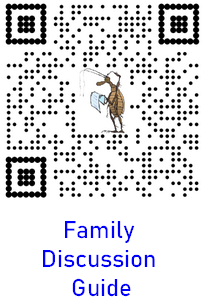 Consider. Think about how God displays His majesty around you. Write down items that are important to you. Look for opportunities to share about these blessings with others.Hear. Create a playlist of songs that lift up the majesty of God. Listen to this playlist throughout the week to draw your attention to God.Worship. Get alone and have a time of praise for God’s majestic name. Get with your family and share a devotional focused on God’s majesty. Get with your church and join in worship of our God.Double Puzzle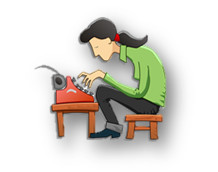 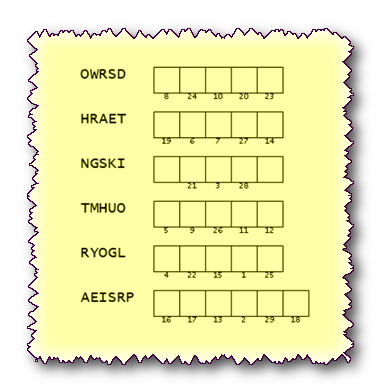 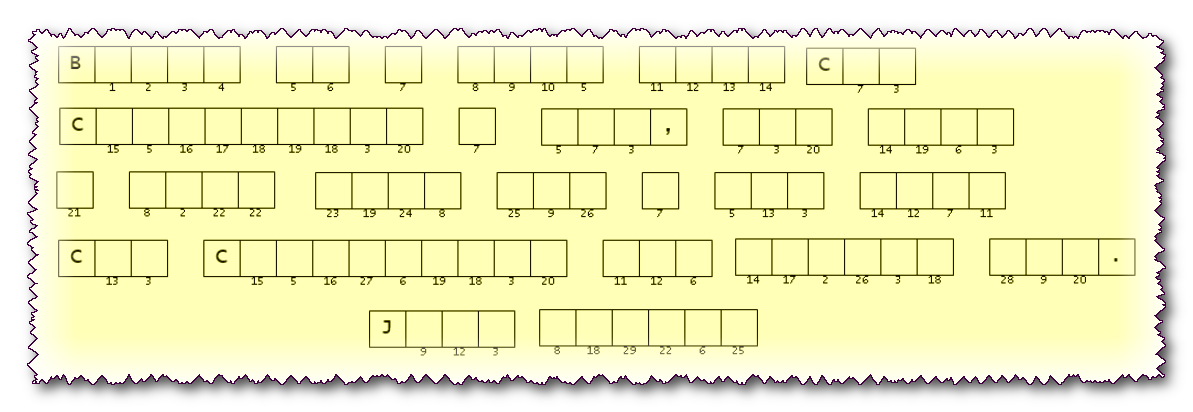 